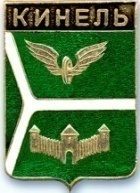 ДУМА ГОРОДСКОГО ОКРУГА КИНЕЛЬ САМАРСКОЙ ОБЛАСТИРЕШЕНИЕВ соответствии со статьями  115, 115.1, 115.2, 117 Бюджетного кодекса Российской Федерации, статьей 7 Положения о бюджетном процессе в городском округе Кинель Самарской области, руководствуясь Уставом городского округа Кинель Самарской области, Дума городского округа Кинель Самарской областиРЕШИЛА:1. Утвердить Порядок предоставления муниципальных гарантий за счет средств бюджета  городского округа Кинель Самарской области согласно приложению к настоящему решению.2.  Официально опубликовать настоящее решение в  газетах «Кинельская жизнь» или «Неделя Кинеля» и разместить  на официальном сайте администрации городского округа Кинель Самарской области в информационно-телекоммуникационной сети «Интернет» (кинельгород.рф) в подразделе «Официальное опубликование» раздела «Информация». 3. Настоящее решение вступает в силу на следующий день после дня его официального опубликования. Председатель Думы Городского округа Кинель Самарской области                                                А.М. Петров Глава городского округа Кинель Самарской области 		  		                 В. А. ЧихиревПРИЛОЖЕНИЕ к решению Думыгородского округа Кинель                                                     Самарской области                                                  от «  »            №Порядок предоставления муниципальных гарантий за счет средств  бюджета  городского округа Кинель Самарской области1. Общие положения1.1. Порядок предоставления муниципальных гарантий за счет средств бюджета городского округа Кинель Самарской области (далее - Порядок) устанавливает порядок и условия предоставления муниципальных гарантий юридическим лицам для обеспечения исполнения их обязательств перед третьими лицами, а также порядок учета муниципальных гарантий, контроля за исполнением получателя гарантий своих обязательств перед третьими лицами и перед гарантом.1.2. В целях настоящего Порядка применяются понятия и термины в значениях, определенных Бюджетным кодексом Российской Федерации, Гражданским кодексом Российской Федерации.Муниципальная гарантия может обеспечивать:надлежащее исполнение принципалом его обязательства перед бенефициаром (основного обязательства);возмещение ущерба, образовавшегося при наступлении гарантийного случая некоммерческого характера.1.4. Муниципальная гарантия может предоставляться для обеспечения как уже возникших обязательств, так и обязательств, которые возникнут в будущем.1.5. Муниципальные гарантии могут предусматривать субсидиарную или солидарную ответственность гаранта по обеспеченному им обязательству принципала.1.6. Кредиторами, предоставляющими кредит под муниципальные гарантии, могут выступать кредитные организации, зарегистрированные в соответствии с Федеральным законом "О банках и банковской деятельности".Банк-кредитор определяется заемщиком в соответствии с законодательством Российской Федерации о контрактной системе в сфере закупок товаров, работ, услуг для обеспечения государственных и муниципальных нужд.1.7. Муниципальные гарантии  по инвестиционным проектам предоставляются на конкурсной основе в порядке, установленном решением Думы городского округа Кинель Самарской области.2. Условия предоставления муниципальных гарантий2.1. Муниципальные гарантии предоставляются администрацией городского округа Кинель Самарской области на основании решения Думы городского округа Кинель Самарской области о бюджете на очередной финансовый год и плановый период, постановления администрации городского округа Кинель Самарской области, а также договора о предоставлении муниципальной гарантии, заключенного между администрацией городского округа Кинель Самарской области и юридическим лицом, претендующим на получение муниципальной гарантии, по форме согласно приложению к настоящему Порядку.Письменная форма муниципальной гарантии является обязательной.Несоблюдение письменной формы муниципальной гарантии влечет ее недействительность (ничтожность).2.3. В муниципальной гарантии должны быть указаны:наименование гаранта (городской округ Кинель Самарской области) и наименование органа, выдавшего гарантию от имени гаранта (администрация городского округа округ Кинель Самарской области);обязательство, в обеспечение которого выдается гарантия;объем обязательств гаранта по гарантии и предельная сумма гарантии;определение гарантийного случая;наименование принципала;безотзывность гарантии или условия ее отзыва;основания для выдачи гарантии;вступление в силу (дата выдачи) гарантии;срок действия гарантии;порядок исполнения гарантом обязательств по гарантии;порядок и условия сокращения предельной суммы гарантии при исполнении гарантии и (или) исполнении обязательств принципала, обеспеченных гарантией;наличие или отсутствие права требования гаранта к принципалу о возмещении сумм, уплаченных гарантом бенефициару по муниципальной гарантии (регрессное требование гаранта к принципалу, регресс);ответственность гаранта (субсидиарная или солидарная).2.4. Вступление в силу муниципальной гарантии может быть определено календарной датой или наступлением события (условия), которое может произойти в будущем.Срок действия муниципальной гарантии определяется условиями муниципальной гарантии.2.5. Условия муниципальной гарантии не могут быть изменены гарантом без согласия бенефициара.Принадлежащее бенефициару по муниципальной гарантии право требования к гаранту не может быть передано другому лицу, если в гарантии не предусмотрено иное.Гарант имеет право отозвать муниципальную гарантию только по основаниям, указанным в муниципальной гарантии.2.6. Муниципальная гарантия предоставляется при условии:
проведения анализа финансового состояния принципала;предоставления принципалом (за исключением случаев, когда принципалом является Российская Федерация, субъект Российской Федерации) соответствующего требованиям статьи 93.2 Бюджетного кодекса Российской Федерации и гражданского законодательства Российской Федерации обеспечения исполнения обязательств принципала по удовлетворению регрессного требования к принципалу в связи с исполнением в полном объеме или в какой-либо части гарантии;отсутствия у принципала, его поручителей (гарантов) просроченной задолженности по денежным обязательствам перед муниципальным образованием городской округ Кинель Самарской области, по обязательным платежам в бюджетную систему Российской Федерации, а также неурегулированных обязательств по муниципальным гарантиям, ранее предоставленным городском округом Кинель Самарской области;принципал не находится в стадии реорганизации, ликвидации.При предоставлении муниципальной гарантии для обеспечения обязательств по возмещению ущерба, образовавшегося при наступлении гарантийного случая некоммерческого характера, а также муниципальной гарантии без права регрессного требования гаранта к принципалу анализ финансового состояния принципала не проводится. При предоставлении указанных гарантий обеспечение исполнения обязательств принципала перед гарантом, которые могут возникнуть в связи с предъявлением гарантом регрессных требований к принципалу, не требуется.2.7. Городской округ Кинель Самарской области в целях предоставления и исполнения муниципальных гарантий, в том числе анализа финансового состояния принципала, ведения аналитического учета обязательств принципала, его поручителей (гарантов) и иных лиц в связи с предоставлением и исполнением муниципальных гарантий, взыскания задолженности указанных лиц вправе воспользоваться услугами агента, назначаемого администрацией городского округа Кинель Самарской области.3. Порядок предоставления муниципальных гарантий 3.1. Юридическое лицо, претендующее на получение муниципальной гарантии (далее также - заявитель), предоставляет в администрацию городского округа Кинель Самарской области письменное заявление о предоставлении муниципальной гарантии.В заявлении указываются:- полное наименование заявителя, его юридический и фактический адреса;- обязательство, в обеспечение которого запрашивается муниципальная гарантия, его сумма и срок;- наименование кредитора, которому будет предоставлена полученная муниципальная гарантия;- направления расходования средств, предоставленных по обязательствам, обеспеченным муниципальной гарантией.К заявлению прилагаются следующие документы:- заверенные копии учредительных документов, документа о государственной регистрации, лицензий на виды деятельности, которые подлежат лицензированию в соответствии с законодательством Российской Федерации;- копии бухгалтерских балансов и отчетов о прибылях и убытках за последние два года, предшествующие году обращения с заявлением о предоставлении муниципальной гарантии, и на последнюю отчетную дату текущего финансового года по утвержденным Министерством финансов Российской Федерации формам с отметкой налогового органа об их принятии;- расшифровка кредиторской и дебиторской задолженности к представленному бухгалтерскому балансу за последний отчетный период;- технико-экономическое обоснование использования кредита с указанием порядка возврата кредита (график погашения кредита);-  проект кредитного договора между заявителем и кредитором;- справка налогового органа об отсутствии просроченной задолженности по налоговым и иным обязательным платежам в бюджеты всех уровней и государственные внебюджетные фонды на дату подачи заявления;- справка налогового органа обо всех открытых счетах заявителя, а также справки банков и иных кредитных учреждений, обслуживающих эти счета, об оборотах и средних остатках по ним за последние шесть месяцев, наличии или отсутствии финансовых претензий к заявителю;- документы, подтверждающие наличие обеспечения исполнения обязательств принципала по удовлетворению регрессного требования к принципалу в связи с исполнением в полном объеме или в какой-либо части муниципальной гарантии(договор поручительства с финансово состоятельным юридическим лицом, банковская гарантия, договор залога имущества).3.2. Представленные заявителем документы поступают на рассмотрение в управление финансами администрации городского округа Кинель Самарской области (далее - управление финансами).3.3. Анализ финансового состояния принципала управлением финансами осуществляется в течение 10 рабочих дней со дня получения полного пакета документов.3.4. При наличии заключения управления финансами о неудовлетворительном финансовом состоянии юридического лица муниципальная гарантия не предоставляется.3.5. Решение о предоставлении муниципальной гарантии принимается Главой городского округа Кинель Самарской области на основании заключения управления финансами о возможности предоставления юридическому лицу муниципальной гарантии в пределах общей суммы, предусмотренных программой предоставления муниципальных гарантий, утвержденной решением о бюджете городского округа Кинель Самарской  области на очередной финансовый год и плановый период и при соблюдении условий, установленных пунктом 2.6 настоящего Порядка.Решение о предоставлении муниципальной гарантии оформляется постановлением администрации городского округа Кинель Самарской области.В постановлении администрации городского округа Кинель Самарской области указываются:а)	цель предоставления муниципальной гарантии;б)	наименование юридического лица, которому предоставляется муниципальная гарантия (далее - принципал);в)	сумма муниципальной гарантии;г)	срок действия муниципальной гарантии.В случае принятия Главой городского округа Кинель Самарской области решения об отказе в предоставлении муниципальной гарантии управление финансами направляет в адрес юридического лица уведомление об отказе в предоставлении муниципальной гарантии.3.6. После принятия решения о предоставлении муниципальной гарантии администрация городского округа Кинель Самарской области от имени городского округа Кинель Самарской области заключает договор о предоставлении муниципальной гарантии и выдает муниципальную гарантию.4. Исполнение обязательств по погашению задолженности 4.1.  Принципал обязан погасить обязательства в соответствии с условиями кредитного договора.4.2. В трехдневный срок со дня погашения кредита (основной долг, проценты, штрафные санкции) принципал обязан представить в управление финансами подтверждающие документы для списания долга.В случае неисполнения или ненадлежащего исполнения своего кредитного обязательства, обеспеченного муниципальной гарантией, принципал обязан в трехдневный срок сообщить об этом в управление финансами.4.3. Обязательство гаранта перед бенефициаром ограничивается уплатой суммы, на которую выдана гарантия.4.4. Требование бенефициара об уплате денежной суммы по муниципальной гарантии должно быть представлено гаранту в письменной форме с приложением указанных в гарантии документов.4.5. По получении требования бенефициара гарант должен уведомить об этом принципала и передать ему копии требования со всеми относящимися к нему документами.Гарант должен рассмотреть требование бенефициара с приложенными к нему документами в срок, определенный в гарантии, чтобы установить, соответствуют ли это требование и приложенные к нему документы условиям гарантии.Требование бенефициара признается необоснованным и гарант отказывает бенефициару в удовлетворении его требования в следующих случаях:требование предъявлено гаранту по окончании определенного в гарантии срока;требование или приложенные к нему документы не соответствуют условиям гарантии;бенефициар отказался принять надлежащее исполнение обязательств принципала, предложенное принципалом или третьими лицами.Гарант должен уведомить бенефициара об отказе удовлетворить его требование.Гарант вправе выдвигать против требования бенефициара возражения, которые мог бы представить принципал, если иное не вытекает из условий гарантии. Гарант не теряет право на эти возражения даже в том случае, если принципал от них отказался или признал свой долг.В случае признания требования бенефициара обоснованным гарант обязан исполнить обязательство по гарантии в срок, установленный в гарантии.4.7. Предусмотренное муниципальной гарантией обязательство гаранта перед бенефициаром ограничивается уплатой суммы не исполненных на момент предъявления требования бенефициара обязательств принципала, обеспеченных гарантией, но не более суммы, на которую выдана гарантия.4.8. Обязательство гаранта перед бенефициаром по муниципальной гарантии прекращается:уплатой гарантом бенефициару суммы, определенной гарантией;истечением определенного в гарантии срока, на который она выдана;в случае исполнения в полном объеме принципалом или третьими лицами обязательств принципала, обеспеченных гарантией;вследствие отказа бенефициара от своих прав по гарантии путем возвращения ее гаранту или письменного заявления об освобождении гаранта от его обязательств;если обязательство принципала, в обеспечение которого предоставлена гарантия, не возникло;в иных случаях, установленных гарантией.Удержание бенефициаром гарантии после прекращения обязательств гаранта по ней не сохраняет за бенефициаром каких-либо прав по этой гарантии.Гарант, которому стало известно о прекращении гарантии, должен уведомить об этом принципала.4.9. Гарант, исполнивший обязательство принципала, имеет право потребовать от последнего возмещения сумм, уплаченных бенефициару по муниципальной гарантии в полном объеме в порядке, предусмотренном гражданским законодательством Российской Федерации.5. Учет муниципальных гарантий, исполнения обязательств получателя муниципальной гарантии5.1. Общая сумма обязательств, вытекающих из муниципальных гарантий в валюте Российской Федерации, а также муниципальных гарантий в иностранной валюте, представленных в соответствии с пунктом 4 статьи 104 Бюджетного кодекса Российской Федерации, включается в состав муниципального долга как вид долгового обязательства.5.2. Если исполнение гарантом муниципальной гарантии ведет к возникновению права регрессного требования гаранта к принципалу либо обусловлено уступкой гаранту прав требования бенефициара к принципалу, исполнение таких гарантий учитывается в источниках финансирования дефицита бюджета городского округа Кинель Самарской области.Если исполнение гарантом муниципальной гарантии не ведет к возникновению права регрессного требования гаранта к принципалу и не обусловлено уступкой гаранту прав требования бенефициара к принципалу, исполнение таких гарантий подлежит отражению в составе расходов бюджета городского округа Кинель Самарской области.Средства, полученные гарантом в счет возмещения гаранту в порядке регресса сумм, уплаченных гарантом во исполнение (частичное исполнение) обязательств по гарантии, а также в счет исполнения обязательств, права требования по которым перешли от бенефициара к гаранту, отражаются как возврат бюджетных кредитов.5.3. Предоставление и исполнение муниципальной гарантии подлежит отражению в муниципальной долговой книге.5.4.Управление финансами ведет учет выданных гарантий, исполнения
обязательств принципала, обеспеченных гарантиями, а также учет осуществления гарантом платежей по выданным гарантиям.ПРИЛОЖЕНИЕ  к ПорядкуДОГОВОР О ПРЕДОСТАВЛЕНИИ МУНИЦИПАЛЬНОЙ ГАРАНТИИ ЗА СЧЕТ СРЕДСТВ БЮДЖЕТА ГОРОДСКОГО ОКРУГА КИНЕЛЬ САМАРСКОЙ ОБЛАСТИг. Кинель                                             «__»__________20 ____годаГородской округ Кинель Самарской области, именуемый
в дальнейшем «Гарант», от имени которого выступает администрация городского округа  Кинель Самарской области, в лице Главы городского округа Кинель Самарской области_____________________________________________,действующего на основании Устава городского округа  Кинель Самарской области с одной стороны, и	,(полное наименование юридического лица в соответствии с учредительными документами)именуемый в дальнейшем "Принципал", в лице____________________________               (должность уполномоченного лица, Ф.И.О. полностью)
действующего на сновании_____________________________________________(указывается документ, в соответствии с которым предоставлено право подписи)с другой стороны,  далее именуемые "Стороны", в соответствии  с решением Думы городского округа Кинель Самарской области от	№	«О бюджете городского округа Кинель Самарской области на 20	год и на плановый период 20	годов», решения Думы городского округа Кинель Самарской области   от		№ 		«Об   утверждении   Порядка предоставления муниципальных гарантий за счет средств бюджета городского округа Кинель Самарской  области»,   постановлением администрации городского  округа  Кинель Самарской области   от		№ 	 «О предоставлении муниципальной гарантии» заключили настоящий договор о предоставлении муниципальной гарантии городского округа Кинель Самарской области (далее - Договор) о нижеследующем:1. Предмет Договора
      1.1. Гарант   обязуется по поручению   Принципала  на условиях,  определенных в Договоре, предоставить в пользу _________________________,(полное наименование юридического лица в соответствии с учредительными документами) именуемого в дальнейшем "Бенефициар", муниципальную гарантию городского округа Кинель Самарской области (далее - Гарантия) в обеспечение надлежащего исполнения Принципалом его обязательств по кредитному договору между Бенефициаром Принципалом (далее – Кредитный договор), в целях (обязательство, в обеспечение которого выдается Гарантия) Гарант отвечает перед Бенефициаром за надлежащее исполнение обязательств Принципала по погашению задолженности по кредиту (основному долгу).Предел общей ответственности Гаранта перед  Бенефициаром ограничивается суммой в размере не более_____________	руб.Гарант не гарантирует исполнения обязательств Принципала по уплате процентов, штрафов, комиссий, пени на просрочку погашения задолженности по кредиту (основному долгу) и за просрочку уплаты процентов, других платежей и иных обязательств Принципала по Кредитному договору.1.2. Гарантия предоставляется с правом предъявления Гарантом регрессных требований к Принципалу.1.3. Гарант несет _______________________________     ответственность(субсидиарную или солидарную)дополнительно к ответственности Принципала по гарантированному им обязательству в пределах средств, указанных в пункте 1.1 Договора.1.4. Источником исполнения обязательств Гаранта по Договору являются средства бюджета городского округа Кинель Самарской области, предусмотренные решением Думы городского округа Кинель Самарской области о бюджете городского округа Кинель Самарской области на соответствующий финансовый год.2. Права и обязанности Гаранта2.1.  Гарант обязуется:2.1.1. Предоставить Принципалу Гарантию в порядке и на условиях, указанных в Договоре, не позднее трех рабочих дней с даты подписания Договора.2.1.2. Уведомить Принципала о получении требования Бенефициара и передать ему копию требования Бенефициара с приложенными к нему документами.2.1.3. Рассматривать требование Бенефициара об исполнении Гарантии, определять его обоснованность и соответствие условиям Гарантии, осуществлять платежи в течение десяти рабочих дней с даты предъявления требования.2.1.4. В течение трех рабочих дней с даты проведения какого-либо платежа на основании требования Бенефициара направлять в адрес Принципала письменное уведомление об осуществлении такого платежа с документальным подтверждением, а также требование о возмещении в порядке регресса уплаченных по Гарантии сумм.2.2.	Гарант имеет право:2.2.1. Получить от Принципала в порядке регресса возмещение сумм, уплаченных Бенефициару в соответствии с требованием Бенефициара, в случае неисполнения Принципалом своих обязательств по Кредитному договору.2.2.2. Списывать в соответствии с положениями статьи 3.11 в безакцептном порядке денежные средства, находящиеся на счетах Принципала, открытых в коммерческих банках, в размере, необходимом для удовлетворения требования по настоящему Договору.2.3.	Обязательства Гаранта по Гарантии будут уменьшаться по мере выполнения Принципалом своих обязательств перед Бенефициаром по Кредитному договору, обеспеченному Гарантией.3. Права и обязанности Принципала 3.1. Принципал обязуется:3.1.1.Предоставить Гаранту информацию обо всех открытых банковских счетах и в течение 14 дней после подписания Договора:заключить дополнительные соглашения к договорам об обслуживании банковских счетов с кредитными учреждениями Принципала, дающие право безакцептного списания средств в пользу Гаранта со счетов Принципала в случае исполнения Гарантом обязательств по Гарантии, а также дающие право безакцептного списания суммы неустойки в пользу Гаранта со счетов Принципала в случае нарушения Принципалом условий Договора;предоставить Гаранту копии указанных дополнительных соглашений.3.1.2. Письменно информировать Гаранта обо всех закрываемых и дополнительно открываемых в период действия договора счетах и в течение 14 календарных дней с даты открытия соответствующего счета представить копию дополнительного соглашения к Договору об обслуживании банковского счета с кредитными учреждениями Принципала, дающего право на безакцептное списание средств со счетов Принципала.3.1.3. Ежеквартально, не позднее 20-го числа месяца, следующего за отчетным кварталом, представлять Гаранту:- отчет о ходе реализации мероприятий, в отношении которых был привлечен кредит, обеспеченный муниципальной гарантией;- балансовую отчетность, предусмотренную действующим законодательством, в полном объеме с отметкой налоговой инспекции, а также иные документы, подтверждающие целевое использование кредитных ресурсов.3.1.4. Исполнить требование Гаранта о возмещении Принципалом в течение 30 дней после исполнения Гарантии сумм, уплаченных Гарантом Бенефициару по Гарантии.Непоступление Гаранту от Принципала сумм по требованию Гаранта к Принципалу в сроки, предусмотренные в настоящем пункте, означает нарушение Принципалом своих обязательств перед Гарантом по Договору, и указанная сумма требования считается просроченной задолженностью Принципала перед Гарантом.3.1.5. В течение трех дней после исполнения обязательств перед Бенефициаром представлять Гаранту копии платежных поручений с отметкой банка.Информировать Гаранта о возникающих разногласиях с Бенефициаром.3.1.7. Незамедлительно представлять информацию по запросу Гаранта в случае, если Гарант уведомил Принципала о поступивших к нему письменных требованиях от Бенефициара.4. Исполнение обязательств по Гарантии4.1. Исполнение Гарантом обязательств по Гарантии осуществляется на основании письменного требования Бенефициара к Гаранту и документов, подтверждающих обоснованность этого требования.4.2. Гарант обязан в трехдневный срок с даты получения требования Бенефициара уведомить Принципала о предъявлении Гаранту данного требования.4.3. Исполнение обязательств по Гарантии осуществляется за счет средств, предусмотренных в бюджете городского округа Кинель Самарской области на соответствующий финансовый год.4.4. После исполнения обязательств по Гарантии Гарант направляет Принципалу письменное требование о возмещении Принципалом Гаранту в течение 30 дней после исполнения Гарантии сумм, уплаченных Гарантом Бенефициару по Гарантии.4.5. В случае отказа признания требований Бенефициара обоснованными Гарант в течение трех дней со дня предъявления требования направляет Бенефициару мотивированное уведомление об отказе в удовлетворении этого требования.5. Срок действия Договора Настоящий Договор вступает в силу со дня его подписания и действует до момента исполнения обязательств по муниципальной гарантии.6. Заключительные положения6.1. Настоящий Договор составлен в двух экземплярах, имеющих одинаковую юридическую силу.6.2. По взаимному согласию Сторон в настоящий Договор могут вноситься изменения и дополнения путем подписания Сторонами дополнительных соглашений, имеющих одинаковую юридическую силу, по одному для каждой из Сторон.6.3. Изменения в Договор вносятся в письменной форме в виде дополнений к настоящему Договору, которые являются его неотъемлемой частью.6.4. При выполнении взятых на себя обязательств по настоящему Договору Стороны руководствуются законодательством Российской Федерации.6.5. Споры между Сторонами решаются путем переговоров или в судебном порядке в соответствии с законодательством Российской Федерации.7. Юридические адреса и подписи СторонГарант                                                        Принципал	М.П.		М.П.	446430, г. Кинель, ул. Мира, д. 42а446430, г. Кинель, ул. Мира, д. 42а446430, г. Кинель, ул. Мира, д. 42а446430, г. Кинель, ул. Мира, д. 42а446430, г. Кинель, ул. Мира, д. 42а446430, г. Кинель, ул. Мира, д. 42а446430, г. Кинель, ул. Мира, д. 42аТел. 2-19-60, 2-18-80Тел. 2-19-60, 2-18-80Тел. 2-19-60, 2-18-80«»20г.г.№Об утверждении Порядка предоставления муниципальных гарантий за счет средств бюджета   городского округа Кинель Самарской области 